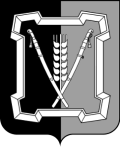 АДМИНИСТРАЦИЯ  КУРСКОГО  МУНИЦИПАЛЬНОГО  ОКРУГАСТАВРОПОЛЬСКОГО КРАЯП О С Т А Н О В Л Е Н И Е09 февраля 2024 г. 	ст-ца Курская	      № 159О внесении изменений в муниципальную программу Курского муниципального округа Ставропольского края «Защита населения и территории Курского района Ставропольского края от чрезвычайных ситуаций», утвержденную постановлением администрации Курского муниципального округа Ставропольского края от 07 декабря 2020 г. № 15В соответствии с решением Совета Курского муниципального округа Ставропольского края от 12 декабря 2023 г. № 607 «О внесении изменений в решение Совета Курского муниципального округа Ставропольского края от 08 декабря 2022 г. № 453 «О бюджете Курского муниципального округа Ставропольского края на 2023 год и плановый период 2024 и 2025 годов», в связи с корректировкой объемов бюджетного финансирования администрация Курского муниципального округа Ставропольского краяПОСТАНОВЛЯЕТ:1. Утвердить прилагаемые изменения, которые вносятся в муниципальную программу Курского муниципального округа Ставропольского края «Защита населения и территории Курского района Ставропольского края от чрезвычайных ситуаций», утвержденную постановлением администрации Курского муниципального округа Ставропольского края от 07 декабря 2020 г. № 15 «Защита населения и территории Курского района Ставропольского края от чрезвычайных ситуаций» (с изменениями, внесенными постановлениями администрации Курского муниципального округа Ставропольского края от 17 февраля 2021 г. № 94, от 29 ноября 2021 г. № 1454, от 07 февраля 2022 г. № 119, от 07 февраля 2022 г. № 120, от 23 мая 2022 г. № 487, от 03 октября 2022 г. № 1034, от 03 февраля 2023 г. № 101, от 03 февраля 2023 г. 
№ 102, от 18 августа 2023 г. № 894).2. Отделу по организационным и общим вопросам администрации Курского муниципального округа Ставропольского края официально обнародовать  настоящее  постановление  на официальном сайте администрации Курс-2кого муниципального округа Ставропольского края в информационно-теле-коммуникационной сети «Интернет».3. Настоящее постановление вступает в силу со дня его официального обнародования на официальном сайте администрации Курского муниципального округа Ставропольского края в информационно-телекоммуни-кационной  сети  «Интернет»  и  распространяется  на  правоотношения,  возникшие с 12 декабря 2023 года по 31 декабря 2023 года.Временно исполняющий полномочия главыКурского муниципального округа Ставропольского края, первый заместитель главы администрации Курского муниципального округа  Ставропольского края                                                            П.В.БабичевИЗМЕНЕНИЯ, которые вносятся в муниципальную программу Курского муниципального округа Ставропольского края «Защита населения и территории Курского района Ставропольского края от чрезвычайных ситуаций»1. В паспорте муниципальной программы Курского муниципального округа Ставропольского края «Защита населения и территории Курского района Ставропольского края от чрезвычайных ситуаций» (далее - Программа) позицию «Объемы и источники финансового обеспечения Программы» изложить в следующей редакции:«объем финансового обеспечения Программы составит                                  12940,12 тыс. рублей, в том числе по годам: 	в 2021 году - 3629,56 тыс. рублей;	в 2022 году - 4596,57 тыс. рублей;	в 2023 году - 4713,99 тыс. рублей,в том числе по источникам финансового обеспечения:бюджет Курского муниципального округа Ставропольского края (да-лее - местный бюджет) - 12902,47 тыс. рублей, в том числе по годам:	в 2021 году - 3629,56 тыс. рублей;	в 2022 году - 4596,57 тыс. рублей;	в 2023 году - 4713,99 тыс. рублей.Объем финансового обеспечения Программы может уточняться при формировании и внесении изменений в местный бюджет на соответствующий финансовый год».2. В приложении № 2 «Подпрограмма «Обеспечение реализации муниципальной программы Курского муниципального округа Ставропольского края «Защита населения и территории Курского района Ставропольского края от чрезвычайных ситуаций» и общепрограммные мероприятия» муниципальной программы Курского муниципального округа Ставропольского края «Защита населения и территории Курского района Ставропольского края от чрезвычайных ситуаций» к Программе (далее для целей настоящего пункта - Подпрограмма) в паспорте Подпрограммы абзацы пятый - четырнадцатый изложить в следующей редакции:«Объем     финансового      обеспечения       Подпрограммы       составит                   212160,73 тыс. рублей, в том числе по годам:в 2021 году - 3561,64 тыс. рублей;в 2022 году - 4216,10 тыс. рублей;в 2023 году - 4382,99 тыс. рублей,в том числе по источникам финансового обеспечения:бюджет Курского муниципального округа Ставропольского края  (далее - местный бюджет) - 12123,08 тыс. рублей, в том числе по годам:в 2021 году - 3561,64 тыс. рублей;в 2022 году - 4216,10 тыс. рублей;в 2023 году - 4382,99 тыс. рублей.Объем финансового обеспечения Подпрограммы может уточняться при формировании и внесении изменений в местный бюджет на соответствующий финансовый год.».3. Приложение № 5 к Программе изложить в редакции согласно приложению к настоящим изменениям.Заместитель главы администрацииКурского муниципального округа Ставропольского края                                                                     О.В.БогаевскаяОБЪЕМЫ И ИСТОЧНИКИфинансового обеспечения Программы Курского муниципального округа Ставропольского края «Защита населения и территории Курского района Ставропольского края от чрезвычайных ситуаций»<*>_________________________<*>Далее в настоящем Приложении используется сокращение - Программа23УТВЕРЖДЕНЫпостановлением администрацииКурского муниципального округаСтавропольского краяот 09 февраля 2024 г. № 159Приложениек изменениям, которые вносятся вмуниципальную программу Курскогомуниципального округа Ставропольского края «Защита населения и территории Курскогорайона Ставропольского края от чрезвычайных ситуаций»«Приложение № 5к муниципальной программе Курскогомуниципального округа Ставропольского края «Защита населения и территории Курскогорайона Ставропольского края от чрезвычайных ситуаций»№п/пНаименование Программы,подпрограммы Программы,основного мероприятияподпрограммы ПрограммыИсточники финансового обеспечения поответственному исполнителю, соисполнителюПрограммы, подпрограммы Программы, основному мероприятию подпрограммы ПрограммыОбъемы финансового обеспечения по годам (тыс. рублей)Объемы финансового обеспечения по годам (тыс. рублей)Объемы финансового обеспечения по годам (тыс. рублей)№п/пНаименование Программы,подпрограммы Программы,основного мероприятияподпрограммы ПрограммыИсточники финансового обеспечения поответственному исполнителю, соисполнителюПрограммы, подпрограммы Программы, основному мероприятию подпрограммы Программы2021202220231234561.Программа, всего3629,564596,574713,99в том числе:средства бюджета Курского муниципального округа Ставропольского края (далее - местный бюджет),3629,564596,574713,99в т.ч. предусмотренные123456администрации Курского муниципального округа Ставропольского края (далее - администрация)3629,564547,104713,99Стодеревскому территориальному отделу администрации Курского муниципального округа Ставропольского края (далее - Стодеревский территориальный отдел)0,0049,470,002.Подпрограмма «Организация и осуществление мероприятий в области защиты населения и территории Курского района от чрезвычайных ситуаций», всего67,92380,47331,00в том числе:средства местного бюджета,67,92380,47331,00в т.ч. предусмотренные:администрации67,92331,00331,00Стодеревский территориальный отдел0,0049,470,00в том числе следующее основное мероприятие:2.1.Мероприятия по предупреждению и ликвидации последствий чрезвычайных ситуаций и стихийных бедствий природного и техногенного характера, всего67,92380,47331,00в том числе:средства местного бюджета,67,92380,47331,00в т.ч. предусмотренные:администрации67,92331,00331,00123456Стодеревский территориальный отдел0,0049,470,003.Подпрограмма «Обеспечение реа-лизации муниципальной програм-мы Курского     муниципального     округа Ставропольского края «Защита населения и территории Курского района Ставропольского края от чрезвычайных ситуаций» и общепрограммные мероприя-тия, всего3561,644216,104382,99в том числе:средства местного бюджета,3561,644216,104382,99в т.ч. предусмотренные:администрации3561,644216,104382,99в том числе следующее основное мероприятие:3.1.Обеспечение реализации Программы, всего3561,644216,104382,99в том числе:средства местного бюджета,3561,644216,104382,99в т.ч. предусмотренные:администрации3561,644216,104382,99».